Bożonarodzeniowa pomoc Polakom na Kresach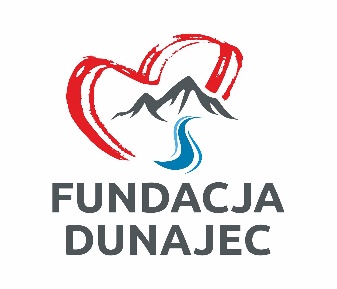 Zbliżające się Święto  Bożego Narodzenia to dla wielu z nas wyjątkowy czas. W otoczeniu najbliższych doceniamy to, co najważniejsze – zdrowie, rodzina, ojczyzna. Tym bardziej nie zapominajmy o naszych rodakach na Kresach, którzy nigdy nie wyjeżdżając z Polski znaleźli się po za jej granicami. Otwórzmy nasze serca i wesprzyjmy bożonarodzeniową zbiórkę. Nawet najmniejszy dar sprawi wielką radość, a co najważniejsze - dowiedzie, że o Nich pamiętamy. Co potrzebujemy?Żywność długoterminową (konserwy, makaron, cukier itp.), chemię gospodarczą (proszek do prania, środki czystości, mydła, szampon itp.), słodycze.Kogo wspieramy?Dary trafią do najbardziej potrzebujących polskich rodzin mieszkających na Litwie w Solecznikach, a także na Białoruś. Współpracujemy ze Wspólnotą Bożego Miłosierdzia (http://www.wmb.lt/) , która swoją działalność charytatywną opiera na miłosierdziu i miłości względem bliźniego. Fundacja Dunajec pozostaje w bliskim kontakcie z założycielem WMB p. Tadeuszem Romanowskim – człowiekiem niezwykłym, charyzmatycznym o szlachetnym sercu. Dzięki jego ofiarnej pracy mamy pewność, że pomoc trafi do najbardziej potrzebujących.Jak możesz pomóc?Każda pomoc się liczy i każda jest ważna. Skontaktuj się z naszymi koordynatorami akcji:Zbigniew Konopka – 695 431 564Marcin Bernard Kania – 664 396 818Renata Chryc – 698 806 339Andrzej Różyński – 608 609 733Możesz też przekazać darowiznę na konto fundacji :Pieniński Bank Spółdzielczy 70 8817 0000 0209 0801 2000 0010  z dopiskiem „ Bożonarodzeniowa pomoc 2020”